Il presente piano di classe è un’ipotesi di lavoro che il Consiglio propone a se stesso come prospettiva di comune azione educativa, da sviluppare durante l'intero anno scolastico. Tale piano tende ad attuare in concreto l'unità educativa e didattica della classe. Esso muovendo da un primo accertamento del grado di preparazione degli studenti si ispira alle linee di fondo definite nella programmazione e nel PTOF deliberato dal Collegio dei docenti e  tiene conto anche degli eventuali squilibri di partenza degli alunni per renderne evidenti la natura ed i limiti.Esso si articola in vari punti che possono essere così schematizzati:Analisi del contesto generale/ analisi della situazione di partenza così come è emersa dalla somministrazione delle prove d’ingresso interventi educativi relativi a bisogni educatici specialiFinalità dell’insegnamento disciplinareIndividuazione degli obiettivi cognitivi e delle competenze trasversali Attività di alternanza scuola lavoro Attività di ampliamento dell’offerta formativa Attività programmate ai fini della continuità e dell’orientamentoMetodologie e metodiStrategie comuni a tutti i docentiModalità di verifica e di valutazione  Eventuali annotazioni significativeOrario annuale personalizzato delle attività ANALISI DEL CONTESTO GENERALE/ ANALISI DELLA SITUAZIONE DI PARTENZA COSÌ COME È EMERSA DALLA SOMMINISTRAZIONE DELLE PROVE D’INGRESSO/ INTERVENTI EDUCATIVI  RELATIVI A BISOGNI EDUCATICI SPECIALIFINALITÀ DELL’INSEGNAMENTO DISCIPLINAREL’insieme delle discipline devono concorrere a fornire agli studenti gli strumenti culturali e metodologici per una comprensione approfondita della realtà, affinché essi si pongano, con atteggiamento razionale, creativo, progettuale e critico, di fronte alle situazioni, ai fenomeni e ai problemi, ed acquisiscano conoscenze, abilità e competenze coerenti con le capacità e le scelte personali e adeguate al proseguimento degli studi di ordine superiore, all'inserimento nella vita sociale e nel mondo del lavoro.In particolare gli insegnamenti disciplinare mireranno innanzitutto: (Cancellare, tra i primi tre punti, quelli che non interessano)nel primo biennio all’approfondimento ed allo sviluppo delle conoscenze e delle elI nel secondo biennio all'approfondimento ed allo sviluppo delle conoscenze e delle abilità ed alla maturazione delle competenze caratterizzanti le articolazioni tipiche del liceo scientifico;nel quinto anno alla piena realizzazione del profilo educativo, culturale e professionale dello studente delineato nell'Allegato A al Regolamento dei licei, al completo raggiungimento degli obiettivi specifici di apprendimento, di cui all'articolo 13, comma 10, lettera a) del DPR n. 89 /2010 ed, al consolidamento del percorso di orientamento agli studi successivi e all'inserimento nel mondo del lavoro.al Consolidamento di un metodo di studio e dei prerequisiti all’apprendimento quali capacità di:   attenzione – concentrazione – osservazione - memorizzazione - precisione          all’acquisizione/consolidamento della capacità di:    -organizzare il proprio tempo;    -articolare il pensiero in modo logico e critico;    -utilizzare in senso  razionale le conoscenze, gli strumenti e le nuove tecnologie anche in       ambiente non scolastico;    -partecipare alla vita scolastica e sociale in modo autonomo, creativo e costruttivo;INDIVIDUAZIONE DEGLI OBIETTIVI COGNITIVI E DELLE COMPETENZE TRASVERSALI Tenendo presente la situazione emersa, il Consiglio, in sede di programmazione, decide di seguire nell’impostazione delle attività educative e didattiche una duplice via:convergenza di obiettivi per il raggiungimento delle competenze chiave per l’apprendimento permanente e delle competenze chiave per la cittadinanza; pluridisciplinarietà dei contenuti e delle competenze.Per quanto  attiene al punto A il Consiglio, partendo dagli obiettivi contenuti nelle Indicazioni Nazionali, ha fissato i seguenti traguardi di competenza per l’apprendimento permanente e per le competenze chiave per la cittadinanzaCompetenza per l’apprendimento permanente:Asse dei linguaggiPadronanza della lingua italianaUtilizzare una lingua straniera per i principali scopi comunicativi ed operativiUtilizzare gli strumenti fondamentali per una fruizione consapevole del patrimonio artistico e letterarioUtilizzare e produrre testi multimedialiAsse matematicoUtilizzare le tecniche e le procedure del calcolo aritmetico ed algebrico, rappresentandole anche sotto forma graficaConfrontare ed analizzare figure geometriche, individuando invarianti e relazioni.Individuare le strategie appropriate per la soluzione di problemiAnalizzare dati e interpretarli sviluppando deduzioni e ragionamenti sugli stessi anche con l’ausilio di rappresentazioni grafiche, usando
consapevolmente gli strumenti di calcolo e le potenzialità offerte da applicazioni specifiche di tipo informaticoAsse scientifico-tecnologicoOsservare, descrivere ed analizzare fenomeni appartenenti alla realtà naturale e artificiale e riconoscere nelle sue varie forme i concetti di
sistema e di complessitàAnalizzare qualitativamente e quantitativamente fenomeni legati alle trasformazioni di energia a partire dall’esperienzaEssere consapevole delle potenzialità e dei limiti delle tecnologie nel contesto culturale e sociale in cui vengono applicateAsse storico e socialeComprendere il cambiamento e la diversità dei tempi storici in una dimensione diacronica attraverso il confronto fra epoche e in una
dimensione sincronica attraverso il confronto fra aree geografiche e culturali.Collocare l’esperienza personale in un sistema di regole fondato sul reciproco riconoscimento dei diritti garantiti dalla Costituzione, a
tutela della persona, della collettività e dell’ambiente.Riconoscere le caratteristiche essenziali del sistema socio economico per orientarsi nel tessuto produttivo del proprio territorio.Competenze chiave per la cittadinanza (a cura del prof. Ciacco e della prof.ssa Fortunato con riferimento alle finalità del service learning e del concorso Open Coesione) Per quanto  attiene al punto B il Consiglio ha fissato le seguenti tematiche educative comuni:Educazione alla salute.  Azioni di contrasto e prevenzione al bullismo ed al cyber bullismo.          Orientamento e promozione dell’auto imprenditorialità.                         Dialogo tra le diverse discipline, per costruire un profilo coerente e unitario dei processi culturali.Promuovere la competenza linguistica nell’uso dell’italiano come responsabilità condivisa e obiettivo trasversale comune a tutte le discipline.ATTIVITÀ DI AMPLIAMENTO DELL’OFFERTA FORMATIVA ATTIVITÀ PROGRAMMATE AI FINI DELLA CONTINUITÀ E DELL’ORIENTAMENTOAi fini della continuità e dell’orientamento in entrata ed in uscita sono previste le seguenti attività (secondo le indicazioni fornite dalle FFSSPOF area 1 (Vinci e Ussia) e area 6 (Caputo):Ogni altra attività ritenuta, comunque, significativa per la crescita culturale ed umana degli studenti:METODOLOGIE E METODILe metodologie ed i metodi adottati saranno:  La mediazione didattica, tenendo conto del particolare livello di sviluppo degli alunni,  si avvarrà dei seguenti metodi:Lezione frontale e partecipataPartecipazione ad attività extra curriculariLezione interattivaProblem solvingCooperative learningDiscussione guidataAttività di laboratorioAutoapprendimento in rete e/o con strumenti multimedialiFlipped classroomAltro  Metodologie per il recupero e l’approfondimentoPer effettuare attività di recupero il Consiglio di Classe individua le seguenti modalità:sportelli didattici per il recuperoPeer to peer allievo tutor d’aula recupero in itinere attività di riallinemanto in classe, per fasce di livello,pausa didattica d’Istituto a classi aperte per il recuperorecupero in aula con strumenti multimedialeAltro_________________________________________________________________________Per l’approfondimento vengono indicate le seguenti modalità:sportelli didattici per il potenziamentolavori multidisciplinariarea di progetto	pausa didattica d’Istituto a classi aperte per il potenziamentoAltro_________________________________________________________________________STRATEGIE COMUNI A TUTTI I DOCENTIIl Consiglio ritiene che una vera crescita culturale ed umana degli allievi si debba puntare  soprattutto sulle motivazioni interne e su un atteggiamento di disponibilità che consenta a tutti di sentirsi partecipi e protagonisti. A tal fine si concorda quanto segue:MODALITA’ DI VERIFICA E DI VALUTAZIONE  Tipologie di verifica/valutazione: di tipo “formativo”, durante il processo di apprendimento: esse saranno effettuate costantemente e tenderanno ad accertare eventuali carenze e a sanarle. di tipo “sommativo”, alla fine di un percorso educativo–didattico o in riferimento alla valutazione quadrimestrale. PROVE ORALI: Interrogazioni (anche brevi), colloqui, relazioni su lavori individuali o di gruppo ( es. utilizzo di power point). Per esigenze didattiche, alcune verifiche orali potranno essere sostituite con questionari scritti. PROVE SCRITTE: Esercizi, soluzione di problemi, relazioni, questionari, mappe concettuali, parafrasi, riassunti, composizioni in lingua inglese e francese, traduzioni, testi di vario genere, compiti rispondenti alle tipologie delle prove d’esame. PROVE PRATICHE Nello specifico si fa riferimento ai criteri di verifica e valutazione definiti in seno al Collegio dei Docenti.EVENTUALI ANNOTAZIONI SIGNIFICATIVEIL CONSIGLIO DI CLASSEPROPOSTE ATTIVITA’ INTEGRATIVE DIPARTIMENTO LETTERE BIENNIO (a cura della prof.ssa Mandicino)PROPOSTE ATTIVITA’ DIPARTIMENTO LETTERE TRIENNIO(a cura della prof.ssa Rogano)RIEPILOGO DELLE DECISIONI DEI DIPARTIMENTI(a cura della prof.ssa Pisani)Progetti Curricolari  Proposta progetti extracurricolari  PARTECIPAZIONE A CONCORSIAMPLIAMENTO DELL’OFFERTA FORMATIVA ATTIVITÀ FACOLTATIVE A CARICO DELLE FAMIGLIE CINEMA – TEATRO-ALTROViaggi di integrazione culturaleVisite guidateUscite didattichegiornate commemorative/celebrative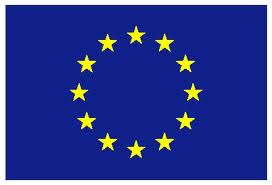 Unione Europea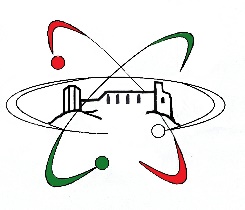 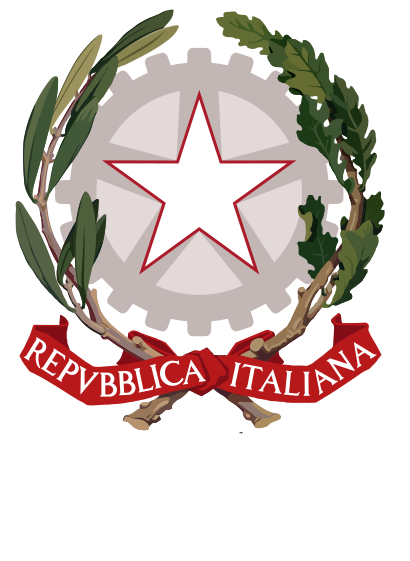 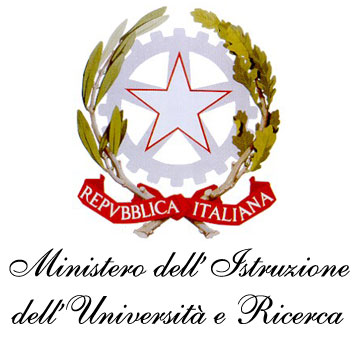 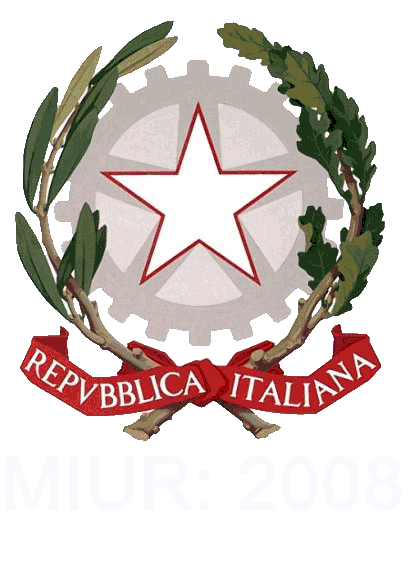 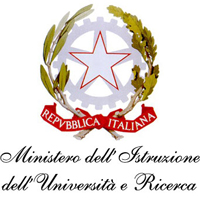 Liceo Scientifico Statale “E. Fermi” Cosenza 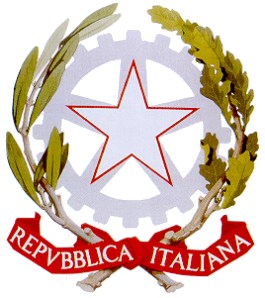 MIURPIANO DELLE ATTIVITÀ EDUCATIVO-DIDATTICHE DEL CONSIGLIO  DELLA CLASSE __5____ SEZIONE _____G___s. 2016/17                                                                      CONSIGLIO DI CLASSECoordinatore : Prof.ssa Bruno Carmela                                                                      CONSIGLIO DI CLASSECoordinatore : Prof.ssa Bruno CarmelaDisciplinaDocenteLingua e cultura italianaBruno CarmelaLingua e cultura latinaBruno CarmelaLing. e cul. straniera ingleseSacco RobertaStoriaFilicetti  UmbertoFilosofiaFilicetti UmbertoMatematicaMigliano GennaroFisica Migliano GennaroScienze NaturaliDe Franco SalvatoreDisegno e Storia dell ‘ArteSoda RitaScienze Motorie e Sportive Panucci DanielaReligione cattolicaDentale Stefania1° biennio1° biennio1° biennioSettimanaleAnnuoAnnuoQuota oraria attività didatticatotaleAttività didatticatotaleMonte ore assenze effettuabili ( 25% dell’orario annuale)Monte ore di presenza per la validità anno scolastico ( 75% dell’orario annuale)27(con insegnamento religione cattolica o attività alterativa) (27 x 33)891 22366826 (senza insegnamento religione cattolica o attività alterativa)(26 x 33)8582156431°  A internazionale1°  A internazionale1°  A internazionaleSettimanaleAnnuoAnnuoQuota oraria attività didatticatotaleAttività didatticatotaleMonte ore assenze effettuabili ( 25% dell’orario annuale)Monte ore di presenza per la validità anno scolastico ( 75% dell’orario annuale)33 (con insegnamento religione cattolica o attività alterativa) (33 x 33)1.089 27381632 (senza insegnamento religione cattolica o attività alterativa)(32 x 33)1.0562647922° biennio e 5° anno2° biennio e 5° anno2° biennio e 5° annoSettimanaleAnnuoAnnuoQuota oraria attività didatticatotaleAttività didatticatotaleMonte ore assenze effettuabili ( 25% dell’orario annuale)Monte ore di presenza per la validità anno scolastico ( 75% dell’orario annuale)30 (con insegnamento religione cattolica o attività alterativa) (30 x 33)990 24874229 (senza insegnamento religione cattolica o attività alterativa)(29 x 33)957240717Caratteristiche della classeCaratteristiche della classeCaratteristiche della classeCaratteristiche della classeCaratteristiche della classeCaratteristiche della classeCaratteristiche della classeCaratteristiche della classeCaratteristiche della classeCaratteristiche della classeCaratteristiche della classeCaratteristiche della classeComposizione Composizione Composizione Composizione Composizione Composizione Composizione Composizione Composizione Composizione Composizione Composizione numero totale studenti:14di cui maschi:  7                  di cui femmine:7di cui stranieri:numero totale studenti:14di cui maschi:  7                  di cui femmine:7di cui stranieri:numero totale studenti:14di cui maschi:  7                  di cui femmine:7di cui stranieri:numero totale studenti:14di cui maschi:  7                  di cui femmine:7di cui stranieri:numero totale studenti:14di cui maschi:  7                  di cui femmine:7di cui stranieri:Numero studenti ripetenti: provenienza classi dell’istituto in numero: da altri istituti in numero: Numero studenti ripetenti: provenienza classi dell’istituto in numero: da altri istituti in numero: Numero studenti ripetenti: provenienza classi dell’istituto in numero: da altri istituti in numero: Numero studenti ripetenti: provenienza classi dell’istituto in numero: da altri istituti in numero: Numero studenti ripetenti: provenienza classi dell’istituto in numero: da altri istituti in numero: Numero studenti ripetenti: provenienza classi dell’istituto in numero: da altri istituti in numero: Numero studenti ripetenti: provenienza classi dell’istituto in numero: da altri istituti in numero: Provenienza alunniProvenienza alunniProvenienza alunniProvenienza alunniProvenienza alunniProvenienza alunniProvenienza alunniProvenienza alunniProvenienza alunniProvenienza alunniProvenienza alunniProvenienza alunniNumero alunni di Cosenza:4Numero alunni di Cosenza:4Numero alunni di Cosenza:4Numero alunni di Cosenza:4Numero alunni di Cosenza:4Numero alunni di Cosenza:4Numero alunni di Cosenza:4Numero alunni di Cosenza:4Numero alunni di Cosenza:4Numero alunni di Cosenza:4Numero alunni di Cosenza:4Numero alunni di Cosenza:4Numero  alunni delle provincia:10Numero  alunni delle provincia:10Numero  alunni delle provincia:10Numero  alunni delle provincia:10Numero  alunni delle provincia:10Numero  alunni delle provincia:10Numero  alunni delle provincia:10Numero  alunni delle provincia:10Numero  alunni delle provincia:10Numero  alunni delle provincia:10Numero  alunni delle provincia:10Numero  alunni delle provincia:10Alunni diversamente abili: NessunoAlunni diversamente abili: NessunoAlunni diversamente abili: NessunoAlunni diversamente abili: NessunoAlunni diversamente abili: NessunoAlunni diversamente abili: NessunoAlunni diversamente abili: NessunoAlunni diversamente abili: NessunoAlunni diversamente abili: NessunoAlunni diversamente abili: NessunoAlunni diversamente abili: NessunoAlunni diversamente abili: NessunoAlunni con BES - Bisogni Educativi Speciali: nessunoAlunni con BES - Bisogni Educativi Speciali: nessunoAlunni con BES - Bisogni Educativi Speciali: nessunoAlunni con BES - Bisogni Educativi Speciali: nessunoAlunni con BES - Bisogni Educativi Speciali: nessunoAlunni con BES - Bisogni Educativi Speciali: nessunoAlunni con BES - Bisogni Educativi Speciali: nessunoAlunni con BES - Bisogni Educativi Speciali: nessunoAlunni con BES - Bisogni Educativi Speciali: nessunoAlunni con BES - Bisogni Educativi Speciali: nessunoAlunni con BES - Bisogni Educativi Speciali: nessunoAlunni con BES - Bisogni Educativi Speciali: nessunoAlunni con DSA - Disturbi specifici dell’Apprendimento : nessunoAlunni con DSA - Disturbi specifici dell’Apprendimento : nessunoAlunni con DSA - Disturbi specifici dell’Apprendimento : nessunoAlunni con DSA - Disturbi specifici dell’Apprendimento : nessunoAlunni con DSA - Disturbi specifici dell’Apprendimento : nessunoAlunni con DSA - Disturbi specifici dell’Apprendimento : nessunoAlunni con DSA - Disturbi specifici dell’Apprendimento : nessunoAlunni con DSA - Disturbi specifici dell’Apprendimento : nessunoAlunni con DSA - Disturbi specifici dell’Apprendimento : nessunoAlunni con DSA - Disturbi specifici dell’Apprendimento : nessunoAlunni con DSA - Disturbi specifici dell’Apprendimento : nessunoAlunni con DSA - Disturbi specifici dell’Apprendimento : nessunoRISULTATI DELL’ANALISI INIZIALE DELLA CLASSE A SEGUITO DELLA SOMMINISTRAZIONE DEI TEST DI INGRESSO(specificare il numero degli studenti)RISULTATI DELL’ANALISI INIZIALE DELLA CLASSE A SEGUITO DELLA SOMMINISTRAZIONE DEI TEST DI INGRESSO(specificare il numero degli studenti)RISULTATI DELL’ANALISI INIZIALE DELLA CLASSE A SEGUITO DELLA SOMMINISTRAZIONE DEI TEST DI INGRESSO(specificare il numero degli studenti)RISULTATI DELL’ANALISI INIZIALE DELLA CLASSE A SEGUITO DELLA SOMMINISTRAZIONE DEI TEST DI INGRESSO(specificare il numero degli studenti)RISULTATI DELL’ANALISI INIZIALE DELLA CLASSE A SEGUITO DELLA SOMMINISTRAZIONE DEI TEST DI INGRESSO(specificare il numero degli studenti)RISULTATI DELL’ANALISI INIZIALE DELLA CLASSE A SEGUITO DELLA SOMMINISTRAZIONE DEI TEST DI INGRESSO(specificare il numero degli studenti)RISULTATI DELL’ANALISI INIZIALE DELLA CLASSE A SEGUITO DELLA SOMMINISTRAZIONE DEI TEST DI INGRESSO(specificare il numero degli studenti)RISULTATI DELL’ANALISI INIZIALE DELLA CLASSE A SEGUITO DELLA SOMMINISTRAZIONE DEI TEST DI INGRESSO(specificare il numero degli studenti)RISULTATI DELL’ANALISI INIZIALE DELLA CLASSE A SEGUITO DELLA SOMMINISTRAZIONE DEI TEST DI INGRESSO(specificare il numero degli studenti)RISULTATI DELL’ANALISI INIZIALE DELLA CLASSE A SEGUITO DELLA SOMMINISTRAZIONE DEI TEST DI INGRESSO(specificare il numero degli studenti)RISULTATI DELL’ANALISI INIZIALE DELLA CLASSE A SEGUITO DELLA SOMMINISTRAZIONE DEI TEST DI INGRESSO(specificare il numero degli studenti)RISULTATI DELL’ANALISI INIZIALE DELLA CLASSE A SEGUITO DELLA SOMMINISTRAZIONE DEI TEST DI INGRESSO(specificare il numero degli studenti)DisciplinaDisciplinan. alunni I Fascia Livello: alto 8½≤ 10n. alunni I Fascia Livello: alto 8½≤ 10n. alunni II Fascia Livello: medio-alto 7≤ 8n. alunni II Fascia Livello: medio-alto 7≤ 8n. alunni II Fascia Livello: medio-alto 7≤ 8III Fascia Livello:medio 6≤ 6½III Fascia Livello:medio 6≤ 6½n. alunni IV Fascia Livello: medio-basso 4½≤ 5½n. alunni IV Fascia Livello: medio-basso 4½≤ 5½n. alunni V Fascia Livello:basso ≤ 4Lingua e letteratura italianaLingua e letteratura italiana10101044Lingua e cultura latinaLingua e cultura latina10101044Ling. e cul. straniera ingleseLing. e cul. straniera inglese10101044 Storia Storia10101044FilosofiaFilosofia10101044MatematicaMatematica10101044Fisica  10  10  10                  4                  4Scienze natutaliScienze natutali10101044 Disegno e Storia dell’ Arte Disegno e Storia dell’ Arte10101044Scienze Motorie e SportiveScienze Motorie e Sportive10101044Religione cattolicaReligione cattolica141414Descrizione della classe e osservazioni relative ad impegno ed interesse, partecipazione, rispetto delle regole e collaborazione:La classe si presenta educata e favorevole all’ ascolto. Da una prima analisi, effettuata attraverso discussioni e compiti a casa, la maggior parte degli alunni è dotata di buone capacità e partecipa attivamente alle lezioni. Pochi, invece, dalle risultanze attuali, si devono impegnare maggiormente nello studio e se stimolati possono conseguire risultati discreti di profitto.Descrizione della classe e osservazioni relative ad impegno ed interesse, partecipazione, rispetto delle regole e collaborazione:La classe si presenta educata e favorevole all’ ascolto. Da una prima analisi, effettuata attraverso discussioni e compiti a casa, la maggior parte degli alunni è dotata di buone capacità e partecipa attivamente alle lezioni. Pochi, invece, dalle risultanze attuali, si devono impegnare maggiormente nello studio e se stimolati possono conseguire risultati discreti di profitto.Descrizione della classe e osservazioni relative ad impegno ed interesse, partecipazione, rispetto delle regole e collaborazione:La classe si presenta educata e favorevole all’ ascolto. Da una prima analisi, effettuata attraverso discussioni e compiti a casa, la maggior parte degli alunni è dotata di buone capacità e partecipa attivamente alle lezioni. Pochi, invece, dalle risultanze attuali, si devono impegnare maggiormente nello studio e se stimolati possono conseguire risultati discreti di profitto.Descrizione della classe e osservazioni relative ad impegno ed interesse, partecipazione, rispetto delle regole e collaborazione:La classe si presenta educata e favorevole all’ ascolto. Da una prima analisi, effettuata attraverso discussioni e compiti a casa, la maggior parte degli alunni è dotata di buone capacità e partecipa attivamente alle lezioni. Pochi, invece, dalle risultanze attuali, si devono impegnare maggiormente nello studio e se stimolati possono conseguire risultati discreti di profitto.Descrizione della classe e osservazioni relative ad impegno ed interesse, partecipazione, rispetto delle regole e collaborazione:La classe si presenta educata e favorevole all’ ascolto. Da una prima analisi, effettuata attraverso discussioni e compiti a casa, la maggior parte degli alunni è dotata di buone capacità e partecipa attivamente alle lezioni. Pochi, invece, dalle risultanze attuali, si devono impegnare maggiormente nello studio e se stimolati possono conseguire risultati discreti di profitto.Descrizione della classe e osservazioni relative ad impegno ed interesse, partecipazione, rispetto delle regole e collaborazione:La classe si presenta educata e favorevole all’ ascolto. Da una prima analisi, effettuata attraverso discussioni e compiti a casa, la maggior parte degli alunni è dotata di buone capacità e partecipa attivamente alle lezioni. Pochi, invece, dalle risultanze attuali, si devono impegnare maggiormente nello studio e se stimolati possono conseguire risultati discreti di profitto.Descrizione della classe e osservazioni relative ad impegno ed interesse, partecipazione, rispetto delle regole e collaborazione:La classe si presenta educata e favorevole all’ ascolto. Da una prima analisi, effettuata attraverso discussioni e compiti a casa, la maggior parte degli alunni è dotata di buone capacità e partecipa attivamente alle lezioni. Pochi, invece, dalle risultanze attuali, si devono impegnare maggiormente nello studio e se stimolati possono conseguire risultati discreti di profitto.Descrizione della classe e osservazioni relative ad impegno ed interesse, partecipazione, rispetto delle regole e collaborazione:La classe si presenta educata e favorevole all’ ascolto. Da una prima analisi, effettuata attraverso discussioni e compiti a casa, la maggior parte degli alunni è dotata di buone capacità e partecipa attivamente alle lezioni. Pochi, invece, dalle risultanze attuali, si devono impegnare maggiormente nello studio e se stimolati possono conseguire risultati discreti di profitto.Descrizione della classe e osservazioni relative ad impegno ed interesse, partecipazione, rispetto delle regole e collaborazione:La classe si presenta educata e favorevole all’ ascolto. Da una prima analisi, effettuata attraverso discussioni e compiti a casa, la maggior parte degli alunni è dotata di buone capacità e partecipa attivamente alle lezioni. Pochi, invece, dalle risultanze attuali, si devono impegnare maggiormente nello studio e se stimolati possono conseguire risultati discreti di profitto.Descrizione della classe e osservazioni relative ad impegno ed interesse, partecipazione, rispetto delle regole e collaborazione:La classe si presenta educata e favorevole all’ ascolto. Da una prima analisi, effettuata attraverso discussioni e compiti a casa, la maggior parte degli alunni è dotata di buone capacità e partecipa attivamente alle lezioni. Pochi, invece, dalle risultanze attuali, si devono impegnare maggiormente nello studio e se stimolati possono conseguire risultati discreti di profitto.Descrizione della classe e osservazioni relative ad impegno ed interesse, partecipazione, rispetto delle regole e collaborazione:La classe si presenta educata e favorevole all’ ascolto. Da una prima analisi, effettuata attraverso discussioni e compiti a casa, la maggior parte degli alunni è dotata di buone capacità e partecipa attivamente alle lezioni. Pochi, invece, dalle risultanze attuali, si devono impegnare maggiormente nello studio e se stimolati possono conseguire risultati discreti di profitto.Descrizione della classe e osservazioni relative ad impegno ed interesse, partecipazione, rispetto delle regole e collaborazione:La classe si presenta educata e favorevole all’ ascolto. Da una prima analisi, effettuata attraverso discussioni e compiti a casa, la maggior parte degli alunni è dotata di buone capacità e partecipa attivamente alle lezioni. Pochi, invece, dalle risultanze attuali, si devono impegnare maggiormente nello studio e se stimolati possono conseguire risultati discreti di profitto.Service Learning (solo per le classi 3, 4 e 5)Nell’ambito degli obiettivi di miglioramento trasmessi dall’USR Calabria ed in particolare quello realtivo all’acquisizione delle competenze di cittadinanza da integrare nella programmazione curriculare, il nostro Istituto intende promuovere due iniziative:  il LS Fermi vuole Il metodo pedagogico-didattico del Service-Learning che è un metodo d’insegnamento innovativo fondato sull’unione di due elementi: il Service (il volontariato per la comunità) e il Learning (l’acquisizione di competenze professionali, metodologiche e sociali).Service – impegno socialePer il buon funzionamento della società civile, è fondamentale che i suoi membri si assumano in modo autonomo compiti e responsabilità. I progetti del Service-Learning devono sensibilizzare a queste esigenze e mettere in risalto l’utilità (personale) del lavoro sociale. Chi si impegna per la comunità impara a conoscere altri ambienti e altre realtà di vita, riconosce i problemi sociali e sviluppa il senso di responsabilità. Con il suo approccio partecipativo, il Service-Learning offre un terreno di prova e sperimentazione per imparare ad agire secondo i principi della democrazia.Learning – apprendimento di competenzeI progetti Service-Learning creano autentiche situazioni didattiche dove gli studenti possono ulteriormente sviluppare le loro competenze professionali, metodologiche e sociali. In una lezione, dove i compiti sono basati su quesiti «reali», le allieve e gli allievi si scoprono attivi e competenti. I progetti di Service-Learning rafforzano l’autostima dei partecipanti. Inoltre favoriscono la coesione della classe facilitando il clima di apprendimento.Attraverso il progetto di Service Learning gli studenti potranno acquisire e/o sviluppare le seguenti competenze chiave di cittadinanza:    Comunicare: saper motivare scelte operative e procedurali attraverso argomentazioni coerenti e linguaggi appropriati; comprendere messaggi di genere diverso.Collaborare e partecipare:  interagire rispettando le regole proprie del contesto; fornire apporti pertinenti e costruttivi al dialogo educativo; comprendere i diversi punti di vista, accettare sensibilità e culture diverse; gestire i momenti di conflitto attraverso forme di mediazione costruttive. Agire in modo autonomo e responsabile: rispettare compiti e consegne; pianificare il proprio lavoro; elaborare un giudizio critico; cogliere ed interiorizzare i principi della convivenza civile e democratica; cogliere l’importanza delle regole ed essere in grado di applicarle al contesto.ATTIVITÀ EXTRACURRICULARI A CARICO DELLE FAMIGLIECertificazione linguistica – specificare:programma NHSMUN - corso avanzato in negoziazione internazionale (solo per le classi 3, 4 e 5)staffetta di scrittura creativa BIMEDProgetto didattico “La scuola a cinema” – specificare:Liceo Matematico, Liceo delle Tecnologie Fisiche e dei Materiali, Liceo Statistico (solo per le classi 1)Corsi IGCSE Coordinated Sciences Maths EconomicsProgetto didattico “Il teatro fa scuola”Workshop  Theatrino ACLE Teatro il lingua inglese Centro RAT: Progetto Memoria Teatro Morelli "Arbeit Macht Frei"Spettacolo “CREPI L’AVARIZIA” (Compagnia PALKOSCENICO)Parco Tommaso Campanella Il magico viaggio al Castello Svevo"teatro Novanta "Da Shakespeare a Pirandello"Percorso teatrale:“Federico II: fra mondo arabo e falconeria”ATTIVITÀ CURRICULARI A CARICO DELLA SCUOLAAtlante digitale del 900 letterario (il Novecento tra due secoli)Erasmus plus (solo per le classi 4)POL2016 (solo per le classi 3)Postcrossing – corrispondenza in lingua ingleseProduzione  materiale digitaleAttività legate al progetto Erasmus +TWletteraturaE-twinningIl quotidiano in classeEstingui il disagio (con la collaborazione di padre Carmine, padre Alessandro e della dott.ssa Scaziota)Progetto educativo-informativo “Le morti evitabili” in collaborazione con la centrale operativa del 118AltroATTIVITÀ EXTRACURRICULARI A CARICO DELLA SCUOLA E/O CON CONTRIBUTI DELLE FAMIGLIESettimana della promozione della cultura scientifica e tecnologicaIncontro con l’autoreIo leggo perchéLibriamociDebate (dalla classe 2 alla 5)Emancipazione della donna e lavoro: Il lavoro ha aiutato la donna a emanciparsi/Il lavoro ha complicato la vita familiare (classi 2) (classi 3) (classi 4) (classi 5) Pr.o e contro la donazione degli organi in vitaATTIVITÀ EXTRACURRICULARI A CARICO DELLA SCUOLA Cineforum in Lingua (Dangerous Teens) Approfondimenti con docenti dell’UNICAL Orientamento con docenti dell’UNICAL Allenamenti matematici Preparazione Fisica 2° Livello Piano Lauree Scientifiche di Matematica Piano Lauree Scientifiche di Statistica Piano Lauree Scientifiche di Fisica e Scienza dei Materiali Piano Lauree Scientifiche sia presso il Dipartimento di Biologia che di Chimica "TEATRO IN NOTE" produzione di cortometraggi Olimpiadi della Matematica, fase d'Istituto OPEN LABPotenziamento giuridico ed economico Potenziamento linguistico finalizzato alla certificazione delle competenzeCorsi di recupero Sportello didatticoAttività di ripasso e di raccordo con il programma svolto Studio assistito e miglioramento del metodo di studio Promozione dell’attività sportiva Valori in rete - Campionati studenteschi  Progetto sperimentale “ Io calcio a  5 femminile” Attività sportiva extrascolasticaPARTECIPAZIONE A CONCORSI "PREMIAMO LE ECCELLENZE" Università di Pisa, Mediazione linguistica La nave della legalità Focus Talento CERTAMEN LATINO SCIENTIFICO Concorso AVIS Giuria  DAVID Cinema e Creatività – “Premio Salvatore Branda” FESTIVAL Laboratorio Teatrale nella scuola Concorso sulla Shoah Le date più significative dell'Italia repubblicana Un sorriso contro il terrorismo (inserito all’interno delle manifestazione POL2016)A scuola di Open CoesioneAltroGIOCHI E GAREOlimpiadi della Matematica, fase d'IstitutoGiochi di ArchimedeGiochi del MediterraneoOlimpiadi di Fisica Olimpiadi di StatisticaGiochi di AnacletoGare a Squadre di matematica e fisicaGiochi della ChimicaAltroPIANO DELLE USCITE (a carico delle scuola)Viaggi di integrazione culturale (viaggio di più giornate con pernottamento) Mobilità studenti legata al progetto Erasmus+ (solo classi 4)AltroPIANO DELLE USCITE(a carico delle famiglie)Viaggi di integrazione culturale (viaggio di più giornate con pernottamento) Museo Nazionale della Scienza e della Tecnologia "Leonardo da Vinci" Di MilanoVisita ai Laboratori Nazionali di Frascati e/o del Gran SassoFirenze o Roma, le Patrie del RinascimentoRoma sulle tracce di Caravaggio, di Mattia Preti, Bernini e BorrominiVisite guidate (attività effettuata in un arco di tempo oltre quello previsto per l’attività didattica degli studenti)Visita al centro ricerche ENEA Trisaia, Rotondella (MT)"Città della Scienza" di Napoli Lecce ed il Barocco meridionaleLa Reggia di Caserta.L’Inferno di Dante nelle grotte di PertosaIl Purgatorio di Dante alla Certosa di PadulaLa Grotta del Romito a PapasideroIl museo di SibariMuseo Archeologico di Reggio Calabria e visita del Planetario Scavi di PompeiRossano la chiesa bizantina di San Marco Evangelista, il Codex Purpureus rossanensis e Monastero di Santa Maria del PatireLa cattolica di Stilo e GeraceUscite didattiche (iniziative che si svolgono nell’arco temporale previsto per le attività didattica degli studenti) Museo all’aperto di Cosenza (MAB)Museo dei Brettii e degli EnotriPalazzo Arnone – Galleria Nazionale Museo Civico Archeologico – Biblioteca NazionaleIl Centro Storico di Cosenza con attenzione al Duomo e al CastelloMAON di RendeOrto botanico “Notte dei ricercatori” 30 Settembre presso l’UNICAL Mostre e altre manifestazioni che dovessero presentarsi durante l’anno.GIORNATE COMMEMORATIVE2000 ANNI DELLA MORTE DI OVIDIOBicentenario della morte di Anne-Louise GermaineNecker baronessa di Stael-Holstein, detta Madame de StaelFesta dell’EuropaIl giorno della MemoriaContinuità ed orientamento in entrataIl Consiglio di classe intende garantire la centralità del ruolo della scuola come soggetto promotore di orientamento e continuità definiti attraverso:L'orientamento formativo o didattica orientativa/orientante è rivolto a tutti gli studenti;si realizza nell’insegnamento/apprendimento disciplinare, finalizzato all’acquisizione dei saperi di base e delle competenze chiave di cittadinanza; necessita di un insegnamento finalizzato ad esaltare il valore orientativo delle singole discipline;la predisposizione di un curricolo formativo unitario per competenze, che recuperi il valore orientativo delle singole discipline, l’erogazione di servizi di orientamento e attività di tutorato e accompagnamento, la predisposizione nel Piano dell’Offerta Formativa attività ed esperienze non curricolari e non, disciplinari e multidisciplinari in relazione a specifici bisogni dei singoli o dei gruppi;Le attività di accompagnamento e di consulenza orientativa sono realizzate in risposta a specifici bisogni dei singoli o dei gruppi attraverso esperienze non curricolari/disciplinari; sono condotte dai docenti in quanto aiutano i giovani a utilizzare/valorizzare quanto appreso a scuola per costruire progressivamente la propria esperienza di vita e per operare le scelte necessarie. Orientamento in uscita:Le premesse relative all’orientamento in uscita adottate dal nostro Istituto, si sostanziano nei riferimenti europei (Lisbona 2010 e Europa 2020), che si ispirano ad un orientamento inteso come un diritto permanente di ogni persona per garantire:accesso all’apprendimento permanente;maggiore mobilità per i giovani;maggiore qualità dei corsi e acquisizione di competenze necessarie per lavori specifici;maggiore inclusione;mentalità creativa, innovativa e imprenditoriale.A tal fine saranno garantite e rafforzate forme di collaborazione triennali con istituzioni locali, associazioni imprenditoriali, Camere di Commercio e Agenzie per il lavoro, Università, musei per  qualificare:esperienze ampie di laboratoriole azioni di alternanza scuola-lavoro, destinate agli studenti della classi 3 e 4. A ciò si aggiunge anche l’attivazione presso il nostro Istituto:dello sportello garanzia giovani;del progetto FIXO Formazione e Innovazione per l’Occupazione - programma che Italia Lavoro mette in campo per combattere la disoccupazione giovanile,l’orientamento universitari attraverso la collaborazione con i Centri per l’orientamento delle università in particolare dell’Università della Calabria con la quale che offre le seguenti iniziative:Giornate dell’orientamento Attività di orientamento nelle scuoleSummer school (per le IV classi), Winter school (per le V classi)Open DayUnical Ti presento Campusdistribuzione di ogni materiale, prodotto dalle Università, utile a fornire un’informazione chiara, esaustiva, corretta e ampia affinché  si possa fare  una scelta consapevole per la continuazione del proprio percorso di studio;oltre alle attività proposte dall’Istituto, il Consiglio di Classe sarà aperto all’adesione a qualsiasi iniziativa dovesse presentarsi nel corso dell’anno scolastico.Il Consiglio di classe si riserva di fornire ulteriori precisazioni delle iniziative ritenute significative per la crescita personale degli studenti.Il consiglio è disponibile a venire incontro ad ogni esigenza di criticità che la classe dovesse presentare durante il corso dell’anno scolastico.Non si segnalano annotazioni significativeLingua e cultura italianaBruno CarmelaLingua e cultura latinaBruno CarmelaLing. e cul. straniera ingleseSacco RobertaStoriaFilicetti  UmbertoFilosofiaFilicetti UmbertoMatematicaMigliano GennaroFisica Migliano GennaroScienze NaturaliDe Franco SalvatoreDisegno e Storia dell ‘ArteSoda RitaScienze Motorie e Sportive Panucci DanielaReligione cattolicaDentale StefaniaIL COORDINATORE                                          Bruno CarmelaGIORNATE COMMEMORATIVEDOCENTI REFERENTIDOCENTI COINVOLTICLASSIGIORNATA DELLA MEMORIA 26-27-28 GENNAIO 2017“ARBEIT MACHT FREI”ADRIANI-ALTOMARE-BARCA-BRUNO-COZZA-DI BENEDETTO-MENDICINO-MUTO-TRANIPRIME E SECONDEGIORNATE COMMEMORATIVE SULL’EUROPATUTTE  LE CLASSITEATROPERCORSO TEATRALE:“FEDERICO II FRA MONDO ARABO E FALCONERIA”BARCA- BRUNO- DI BENEDETTO- MENDICINO-MUTO-TRANISECONDETEATRO NOVANTA-GIORGIO PASOTTI“DA SHAKESPEARE A PIRANDELLO”BARCA- BRUNO- DI BENEDETTO-MUTO- TRANISECONDEPERCORSO TEATRALE: PARCO TOMMASO CAMPANELLA- “IL MAGICO VIAGGIO AL CASTELLO SVEVO BARCA- COZZA DI BENEDETTO-MUTO-TRANIPRIMEPROGETTISTAFFETTA DI SCRITTURA CREATIVACOZZACOZZA - MENDICINOCLASSI 1A- 1I- IG- II G- II DDEBATE: Tematica: Emancipazione della donna e lavoro:Il lavoro ha aiutato la donna a emanciparsiIl lavoro ha complicato la vita familiareTUCCITUTTISECONDEIL QUOTIDIANO IN CLASSESCAVELLI  BARCA- COZZA-MUTO-DI BENEDETTOCLASSI  2C-2B- 2F-2IINCONTRI CON AUTORI – ADESIONE A  “IO LEGGO PERCHE’”COZZABARCA -COZZA - DI BENEDETTO-MENDICINO-MUTO- TRANIPRIME E SECONDE“LIBRIAMOCI”COZZACOZZA- MUTOPRIME E SECONDEUSCITE DIDATTICHEVISITA AL MAB- MUSEO DEI BRETTII E DEGLI ENOTRI- GIRO PER LA  CITTA’.ADRIANI- ALTOMARE-BARCA - DI BENEDETTO- MENDICINO- MUTO- TRANIPossibilmente con l’ausilio dei docenti di Storia dell’Arte.PRIME E SECONDEVISITE DI INTEGRAZIONE CULTURALESCAVI POMPEI TuttiPRIME E SECONDEGIORNATE COMMEMORATIVEDOCENTI REFERENTIDOCENTI COINVOLTICLASSI2000 ANNI DELLA MORTE DI OVIDIOTUTTE LE QUARTE CLASSIBICENTENERIO DELLA MORTE DI Anne-Louise GermaineNecker baronessa di Stael-Holstein, detta Madame de Stael TUTTE LE QUARTE CLASSI +5D-5E-5H GIORNATE COMMEMORATIVE SULL’EUROPATUTTE LE CLASSITEATRO A SCUOLA GIORDANO-SICOLITUTTE LE CLASSISPETTACOLO: “CREPI L’AVARIZIA” (COMPAGNIA PALKOSCENICO) SICOLITUTTI I DOCENTI DI CL. IV e VCL. 4 e 5LA SCUOLA A CINEMACOZZA- FERRAROTUTTE LE CLASSI DEL TRIENNIOCONCORSILA NAVE DELLA LEGALITA’DI FATTADI FATTA - FERRARO - SICOLICL. 3C – 4I-  4E –4F –4I  5B- 5D - 5N- 5EFOCUSSCAVELLIDOCENTI DI SCIENZE-SCAVELLITALENTOVUONOVUONO-SCAVELLICL. 4A- 4D- 4N; 5 A- 5LCERTAMEN LATINO SCIENTIFICOSICOLI-ROGANOTUTTE LE CLASSI QUARTE E QUINTECONCORSI LETTERARITUTTI I DOCENTICONCORSO AVISBRANDATUTTE LE CLASSIPROGETTIUN SORRISO CONTRO IL TERRORISMOCOZZATUTTE LE TERZE (8 alunni X CLASSE, 12 PER LE CLASSI NUMEROSE)DEBATETUCCITUTTITUTTE LE CLASSIIL QUOTIDIANO IN CLASSESCAVELLI  SCAVELLI REFERENTE-    BARCA-BRAZZALOTTO-COZZA-MUTO-DI BENEDETTO-DI FATTA-GRECO-SURACE.SCAVELLI-SICOLI-VUONO CLASSI 2C-2B-2F-3A-3G-3H-3I-3L-3M-3N-4A-4D-5L- 4N-5AINCONTRI CON AUTORICOZZATUTTE LA CLASSI IL NOVECENTO TRADUE SECOLI-ATLANTE DIGITALESURACE-SICOLI-GIORDANO-ROGANO 5 CLASSITWLETTERATURASCAVELLIDI FATTA- FERRARO- ROGANO- SCAVELLI -VUONO-COZZA-SICOLICLASSI:4I- 4F-4E-4H-4G-4A-4D- 5B-5D-5E-5M-5N-5L,3M,3AUSCITE DIDATTICHELE GROTTE DI CASTEL CIVITA (INFERNO DI DANTE)TUTTE LE TERZE CLASSIVISITA ALLE GROTTE DI ……(PURGATORIO DI DANTE)TUTTE LE QUARTE CLASSIPALAZZO ARNONE – GALLERIA NAZIONALE – MUSEO DEI BRETTI E DEGLI ENOTRI – MUSEO CIVICO ARCHEOLOGICO – BIBLIOTECA NAZIONALE -  TUTTE LE CLASSI VISITE DI INTEGRAZIONE CULTURALEMATERA – LECCESICOLI-ROGANO-GIORDANO-SCAVELLICLASSI 3B-3G-3H-4G-4H-5H-4A-4DATTIVITÀDipartimentoDocenti coinvoltiCLASSIResponsabile POSTCROSSING (Corrispondenza)Lingua InglesePetraroli Caruso Del Veccio Vaccaro1° BiennioProduzione  materiale digitale (ppt-video)Lingua InglesePetraroli-CarusoTutteAttività legate al progetto Erasmus +Lingua IngleseMandarino, De Luca F. e G., Elia, Passarelli e Caligiuri4°CarusoUNICAL: La notte dei ricercatoriMatematica e fisicaDocenti disponibili della classe5°ATTIVITÀDipartimentoDocenti coinvoltiCLASSIResponsabile Certificazioni LinguisticheLingueCarusoTutteCineforum in Lingua (Dangerous Teens)LinguePetraroli3° 4°Teatro in linguaLingueSaccoTutteAllenamenti matematiciMatematica e FisicaCaputo LietzTutteApprofondimenti UNICALMatematica e FisicaDocenti UNICALTuttePreparazione Fisica 2° LivelloMatematica e FisicaDocenti UNICALTutteCertificazioni IC3Matematica e FisicaCairoTutte + docentiPiano Lauree Scientifiche di MatematicaMatematica e FisicaCaputo, Ciardullo, Lietz, Mastrovito, Meranda, Pisani, Perrone, UssiaPiano Lauree Scientifiche di StatisticaMatematica e FisicaCaputo, Ciardullo, Lietz.Piano Lauree Scientifiche di Fisica e Scienza dei MaterialiMatematica e FisicaTucciPiano Lauree Scientifiche sia presso il Dipartimento di Biologia che di ChimicaScienzeda definirsiSettimana della promozione della cultura Scientifica e TecnologicaScienzeDEBATELettere triennioTutti3°4°5°TucciIL QUOTIDIANO IN CLASSELettere triennioBarca, Brazzalotto, Cozza, Di Benedetto, Di Fatta, Greco, Muto, Surace, Scavelli, Sicoli, Vuono2B-2C- 2F- 3A-3G-3H-3I-3L-3M-3N-4A-4D-4N- 5L-5AScavelli"Incontri con gli autori"Lettere Biennio TriennioTutteCozzaIL NOVECENTO TRADUE SECOLI-ATLANTE DIGITALELettere triennioSicoli, Giordano, Rogano5°Surace"TEATRO IN NOTE" produzione di cortometraggiVinci Falcone2° biennioTWLETTERATURALettere triennioCozza, Di Fatta, Ferraro, Rogano, Scavelli, Sicoli, Vuono4I- 4F-4E-4H-4G-4A-4D- 5B-5M-5N-5L,3M,3AScavelliOlimpiadi della Matematica, fase d'IstitutoMatematica e FisicaCaputo Lietz, per l'assistenza tutti i docenti di matematica TutteCaputo Lietz,Giochi di ArchimedeMatematica e FisicaCaputoTutteCaputoGiochi del MediterraneoMatematica e FisicaCiardullo1° Biennio CiardulloGiochi di AnacletoMatematica e FisicaCaputo, Tucci2° Biennio Caputo, TucciGare a SquadreMatematica e FisicaCaputo LietzTutte Caputo LietzOlimpiadi di FisicaMatematica e FisicaRuffolo, Tucci, Caputo, Ciardullo2° biennio + 5°Olimpiadi di StatisticaMatematica e FisicaCaputo, Lietz4° 5°  Caputo, LietzGiochi della ChimicaScienzeMandarino, De Luca F. e G., Elia, Passarelli e Caligiuri4°ATTIVITA’ SPORTIVA EXTRASCOLASTICAScienze MotorieDe Luca L., Garofalo, Grandinetti, PanucciTutteVALORI IN RETE CAMPIONATI STUDENTECHIScienze MotorieDe Luca L., Garofalo, Grandinetti, Panucci TuttePROGETTO SPERIMENTALE “ IO CALCIO A  5 FEMMINILE”Scienze MotorieDe Luca L., Garofalo, Grandinetti, Panucci TutteOPEN LAB ScienzeTutti i docenti disponibili 4°Olimpiadi di FilosofiaStoria e FilosofiaAiello M.T., Lupi, Riepole,Manca la "Band del Fermi" ReligioneATTIVITÀDipartimentoDocenti coinvoltiCLASSIDoc. Referente"PREMIAMO LE ECCELLENZE" Università di Pisa, Mediazione linguisticaLinguePetraroli4°PetraroliLA NAVE DELLA LEGALITA’Lettere triennioDi Fatta, Ferraro, Sicoli3C – 4I-  4E –4F – 5B- 5D - 5N-5EDi FattaFOCUSLettere triennioDocenti di Scienze-ScavelliScavelliTALENTOLettere triennioVuono, Scavelli4A- 4D- 4N- 5 A- 5LVuonoCERTAMEN LATINO SCIENTIFICOLettere triennio4° e 5° Sicoli-RoganoConcorso AVISLettere triennioTutteBrandaGiuria  DAVIDLettere triennio3°4°5°Cozza FerraroCinema e Creatività – “Premio Salvatore Branda”Lettere triennioBranda3°4°5°Cozza FerraroFESTIVAL Laboratorio Teatrale nella scuola,Lettere triennioSicoli, Rogano3°4°5°Cozza FerraroConcorso sulla ShoahStoria e Filosfia3°4°5°RiepoleUN SORRISO CONTRO IL TERRORISMOLettere trienniole terze classi (8 alunni X cl., 12 per le classi numerose)CozzaA suola di OPEN COESIONECittadinanzaLe date più significative dell'Italia repubblicanaStoria e Filosfia3°4°5°Ciacco A.ATTIVITÀDipartimentoDocenti coinvoltiCLASSIDoc. ReferenteWorkshop  Theatrino ACLE  (con contributo famiglia)LinguePetraroli-Del Vecchio- Caruso -Vaccaro-Sacco-Vinci1° Biennio 2° BiennioCentro RAT: Progetto Memoria (26-27-28 gennaio) Teatro Morelli "Arbeit Macht Frei"Lettere BiennioAdriani, Altomare, Barca, Di Benedetto, Mendicino,  Muto, Trani1°2°Spettacolo: “CREPI L’AVARIZIA” (Compagnia PALKOSCENICO) Lettere TriennioTutti i docenti di cl. IV e V4°5°SicoliLA SCUOLA A CINEMALettere Trienniotutti i docenti che daranno la disponibilità3°4°5°Cozza - Ferraropercorso teatrale "FEDERICO II" Tra mondo arabo e Falconema?Lettere BiennioBarca, Muto, Di Bedentto, Trani2°Parco Tommaso Campanella Il Magico viaggio al Castello Svevo"Lettere BiennioAltomare, Barca, Di Benedetto Muto, Trani1°teatro Novanta "Da Shakespeare a Pirandello" Lettere BiennioBarca, Di Benedetto Muto, Trani2°Adesione a "Io leggo perché"Lettere BiennioBarca, Di Benedetto Muto, Trani2° 2°Nascita dei Presocratici con visita guidata di un giorno ai siti storici più significativiStoria e FilosofiaFortino MirellaATTIVITÀDipartimentoDocenti coinvoltiCLASSIMobilità studenti legata al progetto Erasmus+ (due viaggi: Portogallo, Norvegia)LingueTutti i Docenti danno la disponibilità salvo imprevistiUna selezione di alunni di classi quarte"Città della Scienza" di Napoli o di MilanoMatematica e FisicaTutti i Docenti danno la disponibilità salvo imprevisti1° BiennioFrascati: Matematica e FisicaTutti i Docenti danno la disponibilità salvo imprevisti2° BiennioGran Sasso:Matematica e FisicaTutti i Docenti danno la disponibilità salvo imprevisti2° BiennioPisa: "Ludoteca"Matematica e FisicaTutti i Docenti danno la disponibilità salvo imprevisti2° BiennioRotondella (Matera): ENEAMatematica e FisicaTutti i Docenti danno la disponibilità salvo imprevisti2° BiennioFirenze o Roma, le Patrie del Rinascimento.Disegno e Storia dell'Arte3°Roma sulle tracce di Caravaggio, di Mattia Preti, Bernini e Borromini; Lecce ed il Barocco meridionale o alla Reggia di Caserta.Disegno e Storia dell'Arte4°MATERA – LECCELettere TriennioSicoli-Giordano- Scavelli3B-3G-3H-4A-4D-4G-4H-5D-5E-5HLE GROTTE DI CASTEL CIVITA (INFERNO DI DANTE)Lettere Triennio3°VISITA ALLE GROTTE DI ……(PURGATORIO DI DANTE)Lettere Triennio4°ATTIVITÀDIPARTIMENTODOCENTI COINVOLTICLASSIRappresentazioni teatrali in Lingua Inglese, con contributo delle famiglieLingueDocenti  di  lingua della classeTutteLaboratori UNICAL o altre manifestazioni che dovessero presentarsiMatematica e FisicaDocenti interessati della disciplinaTutteMuseo all’aperto di Cosenza (MAB), Museo dei Brettii e degli Enotri, Disegno e Storia dell'Arte / Lettere Biennio- triennioTutti i Docenti sono disponibili purchè in orarioTutteIl Centro Storico di Cosenza con attenzione al Duomo e al CastelloDisegno e Storia dell'ArteTutti i Docenti sono disponibili purchè in orario1° e 2°Pinacoteca Nazionale, Disegno e Storia dell'Arte /Lettere triennioTutti i Docenti sono disponibili purchè in orarioTutteMonumenti più importanti del centro storico di Cosenza,  Lettere BiennioTutti i Docenti sono disponibili purchè in orarioTutteMAON di Rende, mostre, altre manifestazioni che dovessero presentarsi durante l’anno.Disegno e Storia dell'ArteTutti i Docenti sono disponibili purchè in orarioTutteMUSEO CIVICO ARCHEOLOGICO – BIBLIOTECA NAZIONALE -  Lettere triennioTutti TutteOrto botanicoScienze“Notte dei ricercatori” 30 Settembre presso l’UNICALTuttiTutti i docenti disponibili 5°ATTIVITÀDipartimentoDocenti coinvoltiCLASSIA scelta tra: La Grotta del Romito a Papasidero e l’Area Archeologica di Sibari; Museo Archeologico di Reggio Calabria; Disegno e Storia dell'ArteTutti i Docenti sono disponibili purché in orario1° Biennio La Villa del Casale; Paestum e PompeiDisegno e Storia dell'ArteTutti i Docenti sono disponibili purché in orario1°A scelta tra: Rossano la chiesa bizantina di San Marco Evangelista, il Codex Purpureus rossanensis e Santa Maria del Pàtire; la cattolica di Stilo e GeraceDisegno e Storia dell'ArteTutti i Docenti sono disponibili purché in orario2°Planetario di Reggio CalabriaMatematica e FisicaTutti i Docenti danno la disponibilità salvo imprevisti1° BiennioATTIVITÀDIPARTIMENTODOCENTI COINVOLTICLASSIDoc. Referente2000 ANNI DELLA MORTE DI OVIDIOLettere Triennio4°Bicentenario della morte di Anne-Louise GermaineNecker baronessa di Stael-Holstein, detta Madame de StaelLettere Trienniotutte le 4° + 3G-5D-5E-5HFesta dell’europaLettere TriennioTUTTE Il giorno della MemoriaStoria e FilosfiaAiello MT., RiepoleDIFFUSIONE DEL SAPEREDIFFUSIONE DEL SAPEREDIFFUSIONE DEL SAPEREDIFFUSIONE DEL SAPEREATTIVITÀDIPARTIMENTODOCENTI COINVOLTICLASSI